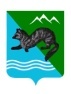 П О С Т А Н О В Л Е Н И ЕАДМИНИСТРАЦИИ СОБОЛЕВСКОГО МУНИЦИПАЛЬНОГО     РАЙОНА   КАМЧАТСКОГО КРАЯ08 августа 2024                        с. Соболево                                         №297  О признании утратившимисилу постановлений администрацииСоболевского муниципального района           В связи с необходимостью приведения нормативно правого акта в соответствие с  действующим законодательством АДМИНИСТРАЦИЯ ПОСТАНОВЛЯЕТ:Признать утратившими силу постановление администрации Соболевского муниципального района от 06.02.2024г. № 53 «Об утверждении Порядка предоставления субсидий в целях возмещения затрат по предоставления населению банных услуг на территории Соболевского муниципального района».     2. Управлению делами администрации Соболевского муниципального района опубликовать настоящее постановление в районной газете «Соболевский вестник» и разместить на официальном сайте Соболевского муниципального района в информационно-телекоммуникационной сети Интернет.     3. Комитету по  экономике и управлению муниципальным имуществом администрации Соболевского муниципального района разработать  Порядок предоставления субсидий в целях возмещения затрат по предоставления населению банных услуг на территории Соболевского муниципального района в  новой  редакции и предоставить на утверждение главе Соболевского муниципального района.    3. Настоящее постановление вступает в силу после его официального обнародования.Глава Соболевского муниципального района    	               А.В. Воровский